               HRVATSKA VETERINARSKA KOMORA                ODJEL ZA MALE ŽIVOTINJE I KUĆNE LJUBIMCE  Sv. Nedjelja, 13. prosinca 3013.                             ZAPISNIK    SA 1. SJEDNICE ODJELA ZA MALE ŽIVOTINJE I KUĆNE LJUBIMCESjednica  Odjela je započela u 16.00 h u prostorijama Medical Intertradea , Dr. Franje Tuđmana 3, Sv. Nedelja.Sjednicu je otvorila dr. Lea Kreszinger , koju je vodila zajedno sa dr. Sc. Anđelkom Gašparom i  dr. Igorom Markovićem.Sjednici su nazočili:Alan JurcaDaria StipićDarko LušticaIvor BojanićIris KaraselimovićStipe DelongaMirna KadivcBranimir RebseljLidija RadetićRene MirčetićVelimir GlumacMiomir MarciušAlan GenterBruno LjoljeMarin TortiIvana KišTatjana ZajecTihomir KljajićDavorin TkalecAna DivkovićZoran ŠimecVlatka Antonija CsikVjekoslav TižićMario GavranovićZdravka StančićDarija BadurinaLea KreszingerIgor MarkovićAnđelko GašparNakon pozdrava nazočnima Lea Kreszinger  je predložila sljedeći dnevni red:1.Usvajanje Zapisnika  sa Osnivačke Sjednice Odjela 23. lipnja 2013. u Zagrebu – Zapisnik je jednoglasno prihvaćen.2. Izvještaj sa 1. Sjednice Predsjedništva Odjela25. srpnja 2013.on-line konferencija5 članova PredsjedništvaPredsjednik: Lea KreszingerDopredsjednik, MFP: Igor MarkovićSZP: Zoran Šimec, Mario GavranovićEP: Bruno Ljolje3. Usvajanje točaka Dnevnog reda:1. Izvještaj o radu za 2013. godinu2. Financijsko izvješće za 2013.3. Plan rada i budžet za 2014.4. Pravilnik: dopune i izmjenepromjena naziva Odjela, logo, pridruženi članovi, visina članarine, članska iskaznica5. Izrada  WEB stranice6. Projekt Plavi pas7. Izvješće sa FECAVA kongresa 10.mj. Dublin 8. Suradnja privatnih praktičara sa Udrugama za zaštitu životinja9. Odgovori na pitanja i prijedloge članova:formiranje cjenika i nomenklatura uslugajedinstvena godišnja cijena cijepljenja pasa protiv bjesnoćeprodaja VMP van veterinarskih kanalasudjelovanje u pripremi izmjene Pravilnikaverifikacija diploma u svrhu rada u inozemstvu10. Razno- Osvrt D. Laškaja, vlasnika DDLZagreb na privremeni prestanak suradnje pojedinih članova Odjela sa navedenom tvrtkom tijekom 11.mj.1. Izvještaj o radu Odjela za 2013. godinu1. reaktivacijska Sjednica Odjela, Zagreb, 23. lipnja 2013.190 članova sa uplaćenom članarinomPreko 210 upisanih članovaRadni sastanci Predsjedništva 1x mjesečnoRadionice iz menadžmenta u maloj praksi po regijamaOrganizirani odlazak u BG na SIVEMAPOdređivanje jedinstvene godišnje cijene  cijepljenja protiv bjesnoćeAnketa na temu kontinuirane edukacijeRadionica – područje ortopedija:     Sve o kuku-laktu-ramenu, Opatija 16./17.11.2013.Radionica iz menadžmenta u maloj praksi19.10. Varaždin20.10. Osijek26.10. Poreč27.10. Splitmanji broj sudionikasponzor: Nestle Purinacilj: radionice o menadžmentu u maloj praksimanji broj sudionikaraspravaupoznavanjem sa regionalnom problematikomRadionica – ortopedija:
Sve o kuku-laktu-ramenu
Opatija 16./17.11.2013.napredni sustav kontinuirane edukacije2. u nizu tečajeva iz ortopedije Međunarodni: 34 sudionika iz Hrvatske, Slovenije, BiH i Srbijepredavači A. Piras, M. Petazzoni, M. Pećin, Z. Lončardry i wet-labSponzori: Arnica, Merial, Phoenix farmacija, Storz, Bayer, Meditex, Arthrex, Veterinary instrumentationPrijedlog jedinstvene godišnje cijene cijepljenja protiv bjesnoćeUprava za Veterinarstvo donijela Odluku o jedinstvenoj cijeni cijepljenja protiv bjesnoćekroz čitavu godinu 150,00 kn . Uprava još nije potvrdila cijenu, niti je najavila kada će odluka stupiti na snagu.Članovi se ne slažu sa prijedlogom i smatraju da je jedinstvena cijena cijepljenja protiv bjesnoće niska. Dr. sc. Gašpar komentira da je to najviše što sada možemo dobiti . Postavlja se pitanje cijene cijepljenja protiv bjesnoće za mačke. Da li da bude ista kao i za pse? Prijedlog je da cijena bude ista za sve. Članovi su se složili da cijena cijepljenja protiv bjesnoće bude jedinstvena za sve životinje ali nisu zadovoljni sa visinom.Dr . Marković smatra da ne bi trebalo forsirati povećanje cijene već postupno uvesti „na mala vrata“ obavezno cijepljenje mačaka protiv  bjesnoće za skupove , izložbe, za mačke koje idu u inozemstvo. Da bude obavezan unos u Lysacan sa prelaznim rokom od 5 god.Predlaže se da Udruge koje dovode mačke na kastraciju i sterilizaciju , cijepe i označe životinju. Da se uvede obavezno mikročipiranje kod cijepljenja mačaka protiv bjesnoće , obavezno označavanje mačaka mikročipom ili na neki drugi način, koji će se interno dogovorit.Mikročip se uvodi na OIB. Svaka udruga ima OIB i na njega se može uvesti životinju u upisnik. Nazočni veterinar(ime?) komentira da je inspekcija u nadzoru napravila zapisnik u kojem navodi da vet organizacija ne vodi potpuni upisnik jer je životinja bila uvedena na Udrugu! Dr.sc.Gašpar govori o oralnoj vakcinaciji lisica, statusu zemlje slobodne od bjesnoće, prijedlogu kontrole imunosti na bjesnoću po vetrinarskim organizacijama i protivi se tom prijedlogu. Zemlje slobodne od bjesnoće ne cijepe pse svake godine, radi čega je bolje prihvatiti cijenu od 150 kn i ipak cijepiti svake godine za redom. Dr. Rebselj osvrće se na ukidanje cijepljenja protiv svinjske kuge .Dr. Gašpar smatra da je stvari najbolje ostaviti takvim kakve jesu.2. Financijsko izvješće za 2013. Zatečeno stanje						=   1.096,00 kn189 članova x 200,00 članarina		= 38.000,00 knOrtopedski tečaj Opatija, 16.-17.11.	=   5.000,00 kn ______________________________________________________FECAVA članarina za 2013. 			=  1.326,40 knWSAVA članarina za 2013.				=  1.607,68 knFECAVA congress Dublin, 02.-06.10.	=  3.217,00 kn______________________________________________________								UKUPNO	=  37.944,923. Plan rada za 2014. 04.-05.04. 1. Hrvatski kongres veterinara male prakse, Zagreb	Predavači: Luis Tello, Otto Lanz, Erika Furman, Vlatka Csik	 04. mj. AO course (3 dana), Zagreb	Predavači: A. Piras (IT), B. Peirone (IT), G. Schwarz (A)				Rico Vannini (CH), Loic Dejardin (SAD)09. mj. Echocardiography Basic / Advanced course (5 dana), Opatija	Voditelj tečaja: J. Boon (SAD), L. Venco (IT)10.mj. Veterinarski dani, Opatija:	Radionica iz menadžmenta Bayer	Program u izradi (predavači iz HR, prezentacije slučajeva) Plan ostvarivanja budžeta za 2014. Budžet će biti podijeljen na 2 dijela: za simpozij u 4.i.10.mj. Kotizacije simpozija zajedno sa budžetom biti će nadalje korišene za organizaciju 5-7- seminara uz 2 simpozija.Simpozij u 10. mj. biti će održan u sklopu Veterinarskih dana, no kotizacije će biti odvojene. Dr sc. Gašpar: Komora će također sudjelovati sa sredstvima.Sponzorska sredstva za Odjel osigurali su za sada:Bayer (osigurana sredstva)Genera (osigurana sredstva)IN2 (web dizajn i održavanje web stranice Odjela kroz 5 g.)IRIS (osigurana sredstva) Krka (osigurana sredstva) Medical intrertrade (osigurana sredstva) Purina (osigurana sredstva)Zoetis (osigurana sredstva)Idexx (osigurana sredstva)Intervet (čeka se odgovor)Repromat (čeka se odgovor)4. Pravilnik Odjela: dopune i izmjene Predloženo:Promjena naziva Odjela: Odjel Veterinara Male Prakse Hrvatske (OVMPH) –prihvaćeno jednoglasno;Logo-prihvaćeno jednoglasno;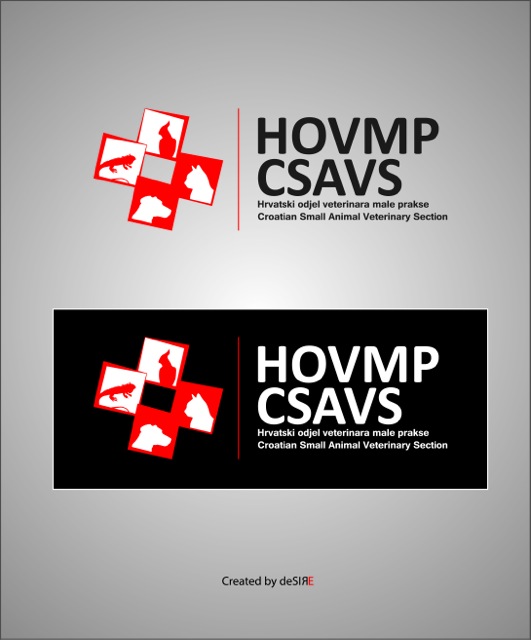 Pridruženi članovi - članovi iz susjednih zemalja i veterinari koji nisu članovi HVK – prihvaćeno jednoglasno;Visina članarine za 2014.: 300,00 –prihvaćeno;Članska iskaznica: potreba ili ne – odlučeno da nije potrebna 5. Izrada  WEB stranice Sponzor IN2. Obvezali se kroz 5 godina održavati službeni web OVMPHWeb stranica: dio otvoren za sve posjetitelje + dio dozvoljen za pristup članovima6. Projekt Plavi Pas – The Blue Dog Project http://www.thebluedog.org/en/ Ciljevi i svrha The Blue Dog - neprofitna organizacija osn. u Velikoj Britaniji 2005. projekt provode nacionalne organizacije veterinara male praksepromicanje obrazovanja djece u njihovom odnosu sa psima, sa ciljem smanjenja broja ugriza djece od strane pasaprovodi se uz pomoć sponzora i proizvodnje, promidžbe i distribucije edukativnih materijala osnovni oblik edukacije: interaktivni CD sa Vodičem za roditelje, puzzle i radionice kroz program koji se provodi po vrtićima i nižim razredima osnovnih školaodlično prihvaćen u stručnim i znanstvenim krugovima preveden na niz jezika Projekt Plavi Pas u Hrvatskoj za cilj ima prevod edukativnih materijala na hrvatski jezikizrada plana uvođenja Plavog Psa u vrtiće i niže razrede osnovnih školau Hrvatskoj kroz OVMPH voditelji projekta:	Tatjana Zajec, Danijela Jelčić7. Izvješće sa FECAVA kongresa 
    10.mj. Dublin Osiguran besplatan pristup EJCAP on-line časopisuSufinanciranje za provedbu Kvalitetnog program a kontinuirane edukacije za 2014. u visini 	1.500€Lea Kreszinger član je Odboru za marketing FECAVAePromicanje obvezne anestezije prilikom dentalnih zahvata na kućnim ljubimcimaPosteri za promicanje smanjene upotrebe antimikrobnih lijekova u vet. ambulantama i među vlasnicima kućnih ljubimaca, njihov prijevod sa engleskog i načini lokalne distribucije8. Suradnja vet. ambulanti sa udrugama za zaštitu životinjaOdjel razrađuje sustav po kojem bi gradovi na regionalnoj razini subvencionirali dio zahvata po nižim cijenama.Grad Zagreb navodno financira pojedine Udruge, odn. Subvencionira liječenje pasa i mačaka  po regularnim cijenama na Veterinarskom fakultetu . Dr Zajec komentira da VEF radi po nižim cijenama.Odijel predlaže da se odredi jedinstveni cijenik za Udruge.9. Odgovori na pitanja i prijedloge članova Odjela:formiranje cjenika i nomenklatura usluga- Do 2007.g. postojalo, al od 2007 . god. nema preporučenih minimalnih cijena usluga. Europska komisija dala  primjedbu na Zakon o slobodi pružanja usluga.Dr. Rebselj predlaže njemački cijenik ,poslao mail sa prijedlogom Odjelu. Potrebno naći model nomenklature i bodovanja koji bi regulirao predložene cijene. Prijedloge cjenika moguće je poslati Odijelu. Damping cijena dugoročno umanjuje vrijednost struke. Ukoliko netko naiđe na dokaz poziva se da to prijavi Etičkom povjerenstvu HVK. Jedna od zadaća Odjela je potaknuti aktivaciju pojedinih odbora HVK. Predlaže se cjenik u obliku bodova . Odjel će sastaviti preporuke i smjernice i poslati članovima . Odjel je pozvao članove da pošalju svoje cjenike .Dr Šimec predlaže mogućnost i anonimnog slanja predloženih cjenika putem pošte.prodaja VMP van veterinarskih kanala – dr. Gašpar smatra da je kroz nekoliko posljednjih godina ovaj način prodaje smanjen na minimum, no ukoliko netko ima saznanje o prodaji VMP van ovlaštenih veterinarskih kanala da o tome treba obavijestiti HVK kako bi se provele mjere.sudjelovanje u pripremi izmjene Pravilnik o uvjetima kojima moraju udovoljavati vet. organizacije, vet. praksa i vet. služba u sustavu provedbe vet. djelatnosti – mole se kolege za cim veći odaziv prilikom izrade novog pravilnika. O detaljima i rokovima biti ce pravovremeno obavješteni putem e-mailaverifikacija diploma u svrhu rada u inozemstvu- Veterinari iz RH  mogu raditi u zemljama EU. Potrebno je nabaviti Potvrdu o sukladnosti prema Direktivi 36/2005 EV. Stranci mogu ali prema Pravilniku o licenci dobiti privremenu ili povremenu licencu za rad u RH, no radi stare regulative moraju imati domovnicu, tj. Državljanstvo RH. Napominjemo kako to nije praksa unutar EU.10. Razno Dr. Dejan Laškaj obratio se prisutnima u vezi događaja tijekom studenog  ove godine, a u vezi privremenog prestanka suradnje nekih članova Odjela sa tvrtkom DDL Zagreb. DDL ZAgreb registrirao je ljekarnu čime zakonski ostvaruje pravo prodaje VMP. Osvrnuo se na hitan sastanak na Plitvicama na kojeg nije bio pozvan, na VA „Planet životinja“ koji su bili „začetnici mejlova“, i naglasio je kako je DDLZagreb kroz se zadnjih nekoliko godina  trudio pomoći kolegama iz male prakse organizacijom kvalitetnih seminara, i to u vrijeme kad Odjel male prakse nije funkcionirao. Time je bio jedan od rijetkih organizatora nekog oblika kontinuirane edukacije. Time smatra kako je DDL napravio korisne poteze za veterinarsku struku.Nazočni smatraju da je ovaj poslovni potez bio loš. DDLZagreb prekinuo je spornu ponudu 01.12. i nada se nastavku suradnje sa dosadašnjim klijentima.Dr. Mario Gavranović pita da li možemo zaključiti da je priča sa Royal Caninom završena?! Članovi se slažu.Dr. Mario Kreszinger smatra da se DDL Zagreb pokazao kao dobar partner „malim praktičarima“ kroz niz godina i kako su ovakva akcija i reakcija samo oblik funkcioniranja među poslovnim partnerima, no nikako ne treba značiti prekid suradnje.Sjednica je zatvorena u 19.00h.ZAPISNIČAR Darija Badurina, Lana ArasOVJEROVITELJ ZAPISNIKA